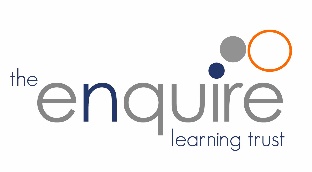 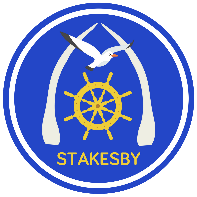 Stakesby Primary AcademyBehaviour Policy2018-19Amended Version prepared on :		Sept 2018Review Date : 				Sept 2019Signed (Chair of Governors)DateAimsAll of our children are encouraged to behave in socially acceptable ways. We generate a positive culture where we look for opportunities to praise achievements and celebrate successes.We provide a calm, orderly but motivating environment in order that all children and teaching staff can make effective use of their time to maximise learning. We expect children to make responsible choices about their behaviour whilst recognising that they need help to learn how to do this.All adults act firmly and consistently across the school and are aware of their vital role as models of behaviour.We recognise the importance of partnership with parents and carers and involve them in behaviour issues at an early stage.We use the term ‘flexible consistency’ to describe our approach. This means that we aim to be consistent with all pupils across the school but we recognise that for some children ‘one size does not fit all’. This means that we will be flexible in our response and try a variety of strategies in those cases where children have difficulty conforming to normally accepted forms of behaviour for social, emotional or medical reasons.What we encourageWe expect all members of our school community to show…Mutual Respect			by being polite, friendly and kindMutual Support 			by being encouraging, helpful and         thoughtfulMutual Consideration		by thinking about others as well as themselvesThis is encapsulated under our vision 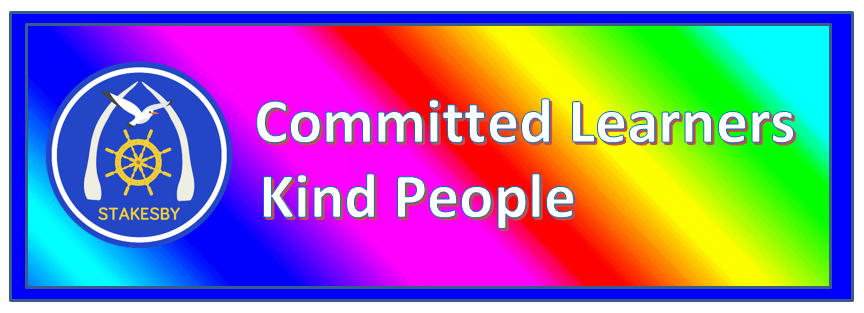 At Stakesby we use our smile, our words and our actions to help, support and care for everybody.                              What we do to encourage thisPromoting Good BehaviourWe have a supportive school with a caring ethos. To maintain and develop this, we use a number of means within the school for rewarding and celebrating achievement and good behaviour. These include:Promoting Good Behaviour 1 - A positive environment We promote ‘reward-and-praise’ rather than ‘criticism-and-sanction’ Members of staff set a positive example in their relationships and communications with children and with each otherWe place high expectations on all adults in the school community to be good role models in all contacts with childrenWe promote a sense of community within the school We encourage all children to be ambassadors for us We provide interesting and well-prepared lessons that cater for individual needWe provide varied opportunities for children with different gifts and talents to see these celebratedPromoting Good Behaviour 2- Stakesby StarsAll adults in school carry tokens- Stakesby Stars.Any adult can reward any child, from any year group, anywhere.It is important to let the child (and others nearby) know what they have done to earn the Star. We use explicit praise and the language of choice…I like the way you chose to ….I like how you….I’m really pleased to see you have chosen to …You’ve really shown that you can..How we use Stakesby StarsThe child writes their name on the back of the token and puts it into their class’ pot in the classroom.At the end of each week, all the class pots are taken in to the Friday Celebration assembly. One token is pulled out of each class pot and the winner chooses a prize.  The contents of each pot are then tipped into a ‘grand pot’; one token is selected from this and the name of the class is recorded. The class with the most tokens tallied by the end of the term will achieve a treat (equivalent to one session/half day). This aims to ensure that children will:Have a higher probability of being selected in the draw and therefore ensures renewed motivation by the children to achieve the Stakesby Stars. The class reward aspect aims to promote a collective responsibility between the children.  Promoting Good Behaviour 3 - Benches in AssemblyChildren are expected to enter and leave assembly quietly and sensibly.Assembly monitors identify children who enter the hall exceptionally well and select these children to sit on a bench and receive a coloured stamp on their hand, to share with families at home time. These children can be asked to return to the hall floor if there is deterioration in their behaviour. Promoting Good Behaviour 4 - In ClassWe recognise that there are many positive ways to encourage good behaviour including…Displaying children’s workVerbal praise and smilesWritten commentsWell established and clearly articulated routinesExplicit stating of expectations of behaviourWe also operate a consistent behaviour management approach across school- ‘ticks and crosses’During each day, positive behaviour is rewarded by awarding a tick to a child.Negative behaviour is sanctioned by receiving a cross.Ticks and crosses are recorded on a board in class and remain next to names for the day.Rewards and Sanctions are cumulative …Children are encouraged to see their behaviour as a poor choice and explain using the following….WHAT did you choose to do?		(Explain if they don’t know)WHY did you do it?				(Accept if they can’t explain- but this may reveal something you may not know about the incident)WHAT makes this an unkind/poor choice?  (Encourage seeing it from others’ viewpoint)WHAT would have been a kinder/better choice?		(The vital step)APOLOGISE For more serious incidents, or reoccurring examples of poor behaviour, see the ‘Sanctions’ section. This section also documents what sanctions are appropriate for children who regularly receive 4 crosses within one day. Promoting Good Behaviour 5 - Other OpportunitiesFriday Celebration AssemblyOne child from each class is nominated by their teacher for:-Very good achievement or attainment in some aspect of their work. (certificate sent home/ public verbal compliments by teacher)There is also celebration of the number of Stakesby Stars that have been achieved throughout the week.One Stakesby Star token from every class pot is drawn out each week and that child is awarded a prize.  SuperStars of Stakesby- Half Termly Assembly Two children from each class are nominated by their teacher for all round achievement, attainment or behaviour. Parents and carers are invited to this assembly. Achievements of School Clubs, Teams and GroupsEvery opportunity is taken to celebrate children’s achievements through mentions in assembly and in the weekly school newsletter. Classes also have ‘Wonder Walls’ where children have the opportunity to display their proudest achievements both in and out of school.Concerts, Plays and EventsThese provide regular opportunities for children to develop their confidence in performing whilst displaying their many talents.PSHCE, Pupil Reps, Friendship TeamEach class has time for PSHCE (Personal, Social, Health and Citizenship Education) via weekly Circle Times.  During these sessions we follow the PHSCE curriculum as well as discussing issues causing concern, the impact of the problems and how we might go about solving them.  Each class from Y2-Y6 has two class representative on the Pupil Reps (School Council).  The School Council meets on a regular basis to raise issues of concern and discuss school improvement issues/projects.  We also have a group of KS2 pupils trained as anti-bullying ambassadors who are highly visible and proactive on the playground (The Friendship Team).What we don’t acceptWe view all behaviour as choices made by the person, for which they are held responsible. This approach allows us to remain objective in the face of unacceptable behaviour and not get caught up in an emotional reaction to it. By viewing poor behaviour as poor choices, it enables us to work alongside children, coaching them to make better choices in the future, rather than relying on censure and punishment.  Supporting Children with Additional NeedsEvery incident of poor behaviour is taken in context. Some children may be experiencing a period of turbulence, or may have an underlying condition that means that strategies in this policy would be inappropriate. This policy allows for flexibility to ensure that the best approach is taken to ensure the best outcome for the individuals concerned. We split unwanted behaviours into two groups:Low Level Disruption – mostly actions that interfere with effective learning Notably:Interrupting the teacher when they are teachingInterrupting other pupils when they are workingSerious Misbehaviour -- mostly actions that hurt other people or their feelingsNotably:Being involved in bullying Being offensive to an adult/another child incl racist/sexist/LGBTphobic remarksPhysically hurting other another child intentionally Fighting Deliberately vandalising property or stealingThis list is for guidance and every incident will be considered on its own merits. What we do to discourage these behavioursIn the case of Low level behaviours that are affecting learning, we work consistently within the systems outlined above for promoting positive behaviour. However, if children persist in low level disruption despite these measures, it will lead to following the procedures for more serious problems outlined below.SanctionsDaily behavior system Using ‘ticks and crosses’ (outlined above).Serious or Regular MisbehaviourSome behaviours are sufficiently serious as to take children immediately outside of the ‘normal’ systems above. Each case is taken separately depending on the severity of the behavior and the individual involved. This means that we may not stick rigidly to the stages below and allows for alteration of any of our procedures and approaches to suit the best interests of the pupil or pupils concerned.Very serious incidents, where child or adult safety is at risk, could lead to a fixed term exclusion.Use of Physical InterventionAt Stakesby School we believe that children need to be safe, know how to behave, and know that the adults around them are able to manage them safely and confidently.  For a very small number of children restrictive physical intervention may be needed to keep themselves or others safe. This would only be used as a very last resort, if all other de-escalation strategies had not worked, by suitably trained staff, usually if children are at immediate risk of harming themselves or others. (see guidance in use of force to restrain or control pupils)The Staged Behaviour Support ApproachFor a ‘regular offender’ (a child who regularly receives four crosses within a day) a staged approach needs to be considered.The stages aim to provide a clear outline of the sanctions and to ensure that everyone involved is aware of the exact procedures. The ultimate aim of a staged approach is to support the child to ensure his/her behavior improves as quickly as possible.Stage 1 –  REPORT CARDMain Action – Report Card System : The child is placed ‘on report’Parents/carers informed by letter that behaviour is a cause for concern.A meeting is arranged to set targets for the child to work towards during his/her time on report. Parents/carers discuss concerns agree targets/support.Every morning and afternoon session will be recorded in relation to the achievement of the child’s targets (this will be a simple tick/cross system). There will be a space to provide additional comments if necessary. Comments relating to behaviour should be brief but succinct, clear and unambiguous.The parents/carers will receive the report card home daily but will meet with the teacher weekly to discuss their child’s behaviour. The child will remain on report for a 2 week period and then reviewed with the class teacher and parents. This is for a maximum of 6 weeks. Completed weekly report cards will remain at school within the child’s folder. Successful completion of 2 consecutive weeks needs to have taken place for the child to be removed from Stage Behaviour Support.Lack of improvement would lead to consideration for moving to Stage 2.Possible Additional Actions to Support Discussion with SLT and/or SENCO. The teacher is provided with a ‘checklist’ to ensure every strategy of support is considered.Informal monitoring using a STAR approach to identify specific areas of concern / possible trigger times or placesComplete a ‘Behaviour Assessment Profile’.Access to extra-curricular/enrichment activity linked to improvement.Stage 2 –  INTENSIVE SUPPORT PROGRAMME (I.S.P)Main Action –  Intensive Support ProgrammeThe child is placed on an Intensive Support Programme. Parents/carers informed by letter that behaviour is now a serious cause for concern.An Intensive Support meeting is arranged to review targets set for the child to work towards during his/her time on report. Possible causes, alternatives investigated and discussed.Clear rewards/consequences identified for success/failure (including possible exclusion).Every session will be recorded in relation to the achievement of the child’s targets (this will be a simple tick/cross system). This will include playtime/lunchtimes. There will be a space to provide additional comments if necessary. The parents/carers will receive the report card home daily and will meet with the teacher weekly to discuss their child’s behaviour. The child will remain on report for a minimum of 2 weeks and a maximum of 6 weeks. If there is little or no improvement within this time, consideration for moving to Stage 3 would take place. Two consecutive weeks of successfully meeting targets would lead to moving back to Stage 1. Possible Additional Actions to SupportInvolvement of SENCo with possible referral for external support, possibly:Behaviour support from EMS Barrowcliff SchoolReferral for assessment by Educational Pyschological ServiceReferral for SEMH support from Compass Buzz – Thrive supportReferral to NYCC Prevention service for family supportAdditional adult support placed in class/playtimes to support the child as available, or appropriateReview a ‘Behaviour Assessment Profile’ to identify specific areas to targetAccess to extra-curricular / enrichment activities dependent on progress.Stage 3 – Behaviour ContractMain Action – Complete a Behaviour ContractParents/carers, Pupil Discipline Committee, and LA Behaviour Support informed by letter.A contract meeting is held at which clear specific rules which the child must uphold in order to remain in school are agreed.If the Behaviour Contract is broken, an immediate consequence is moving to Stage 4.Reviewed weekly for a maximum of 4 weeks.Two consecutive weeks of maintaining the contract must occur for the child to step back to Stage 2 Intensive Support.ExclusionIn most cases fixed or permanent exclusion will be the last resort after a range of measures have been tried to improve the pupil’s behaviour.If this occurs parents may be asked to remove their child for a specific, short term period while intervention strategies are put in place to help the child improve.Exclusions, whether fixed term or permanent, can only be imposed by the Principal or in his/her absence, a designated representative, normally the Vice Principal.Where exclusion is used the school conforms to the DfE guidance.Stage 4 - Fixed Short Term ExclusionMain Action - Fixed Short Term Exclusion (maximum 5 days and up to 15 days per term)Parents/carers, Pupil Discipline Committee and LA informed by letterIncluded on termly return to LAParents/carers may make representations to Pupil Discipline Committee.Pupil Discipline Committee may meet but cannot reinstate.Upon return to school, child stays on Behaviour Contract or Intensive Support for a minimum of four weeks. Maximum of 3 periods of exclusion then moves to Stage 5.Stage 5 - Permanent Exclusion (Pupil Discipline Committee)	Main Action - Permanent ExclusionParents, Chair and Clerk of Discipline Committee, LA Officer informed.Discipline Committee meet and consider all representations and reports (parents/child may attend).Discipline Committee either reinstate or uphold exclusion.Parents notified of right to appeal.If appeal successful, or reinstated child stays on a Behaviour Contract or Intensive Support Programme for the maximum 16 weeks.If appeal unsuccessful, remove child from school roll.Communicating the Behaviour PolicyThe Behaviour Policy is freely available to parents/carers via the school website.  Staff have access to it via the school policy folder or website, and are required to read and sign a summary every year.  Linked Policies:Anti BullyingPSHCEChild Protection and Safeguarding incl Allegations of Abuse against Teachers and Other StaffSingle Equalities SchemeSENUse of Force for restraint or control of pupilHome/School AgreementComplaints Procedure (responding to parents concerns)TICKSCROSSES1       Stakesby Star token1       Verbal warning2      3 Stakesby Star tokens2      Stay back at end of lesson to discuss(see below)3     Class Teacher Sticker3       Time out for 5 mins (with sand timer)4      See HeadteacherCommendations are awarded – medals, headteacher stickers, personalised certificate4       See HeadteacherParents are informed that day about their child’s behaviour. Access to clubs withdrawn for  week.